Конспект занятия по развитию речи для младшей группы. Чтение А. Барто «Мишка».Цель:·          Вызвать положительное эмоциональное отношение к окружающим.Задачи:    Обучающие:·        Продолжать учить детей скатывать шар, сплющивать его в ладонях. Активизировать словарь детей.   Развивающие:·        Развивать внимание, память, речь. Развивать мелкую моторику рук и координацию движений.   Воспитательные:·        Воспитывать бережное отношение к игрушкам.  Предварительная работа:·        Рассматривание иллюстраций, чтение стихов.  Оборудование:·       игрушка «Медведь», пластилин, доски для лепки, салфетки ХОД.1 часть: ВводнаяВоспитатель: Ребята, посмотрите, кто к нам сегодня пришел!Летом ходит без дороги
Возле сосен и берез,
А зимой он спит в берлоге,
От мороза прячет нос.Ответы детей.Воспитатель: Правильно, это мишка. Ребята, давайте поздороваемся с мишкой.Дети: Здравствуй, мишка.Воспитатель замечает, что мишка расстроен.Воспитатель: Мишка, что случилось? Ребята, пожалейте мишку, скажите ему ласковые слова.Дети: Мишка, мишенька не плачь, не плачь.Воспитатель: Ребята, послушайте стихотворение «Мишка».Уронили мишку на пол,Оторвали мишке лапу.Все равно его не брошу -Потому что он хороший.Скажите, что случилось с мишкой?Дети: Мишку уронили на пол и оторвали лапу.Воспитатель: А какая хозяйка у мишки?Дети: Добрая, пожалела мишку.Воспитатель: А как вы играете со своими игрушками? Правильно игрушки нужно беречь, не рвать, не ломать. А как можно нашему мишке помочь?Дети: Пришить лапку.Воспитатель: Молодцы, ребята, правильно. А давайте, мы сейчас слепим новых мишек. Но сначала, мы поиграем с вами в игру.Физминутка "Раз, два, три, четыре, пять"Раз, два, три, четыре, пять, Начинаем отдыхать (потянуться) Спинку бодро разогнули,Ручки кверху потянули!Раз и два, присесть и встать,Чтобы отдохнуть опять.Раз и два вперед нагнуться,Раз и два назад прогнуться. (движения стишка)Вот и стали мы сильней, (показать «силу»)Здоровей и веселей! (улыбнуться друг другу)2 часть: ОсновнаяВоспитатель: А теперь, ребята, садитесь за стол, и будем лепить наших мишек.(Для начала, продемонстрировать уже готовую фигуру мишки. Напомнить способы лепки из пластилина. Далее, по ходу лепки помогать детям, которые испытывают затруднения)3 часть: Заключительная частьВоспитатель: Ребята, у вас получились очень красивые мишки, умнички! Давайте вспомним, чем мы сегодня занимались? Про кого читали стихотворение? Что случилось с мишкой? Воспитатель: Молодцы! Мы сегодня все хорошо поработали! А теперь пора отдохнуть.Итог занятия: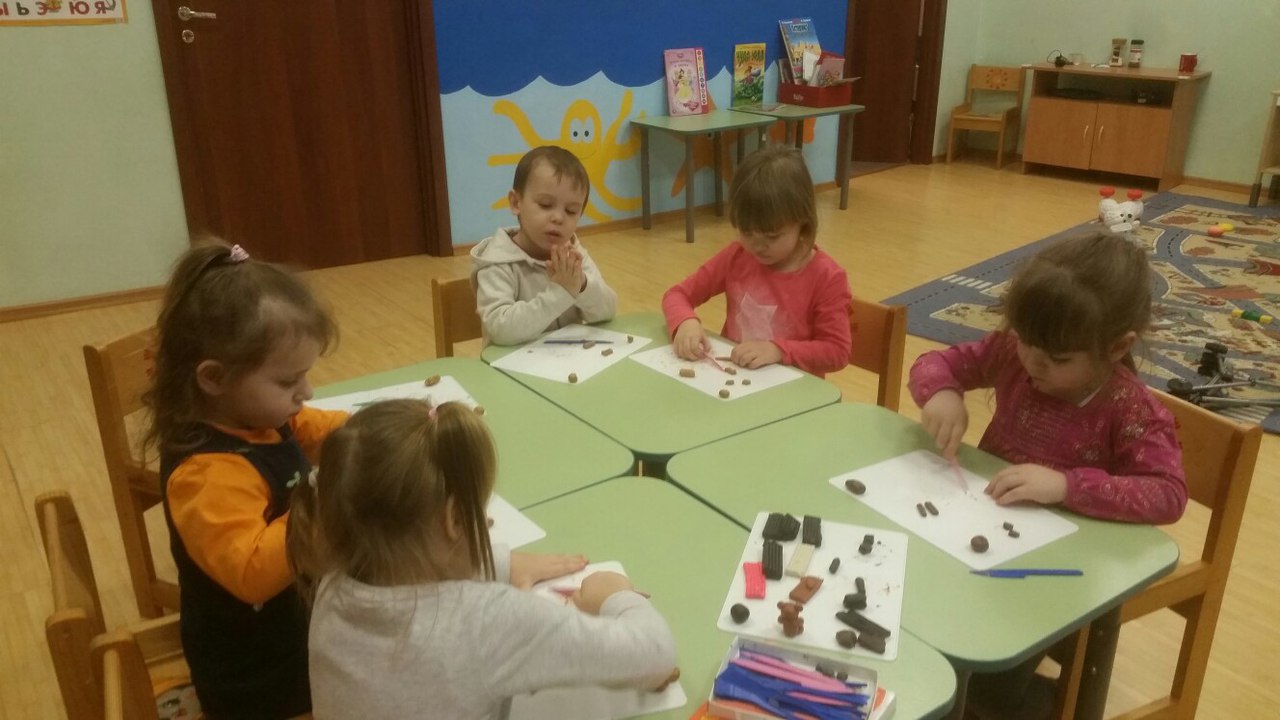 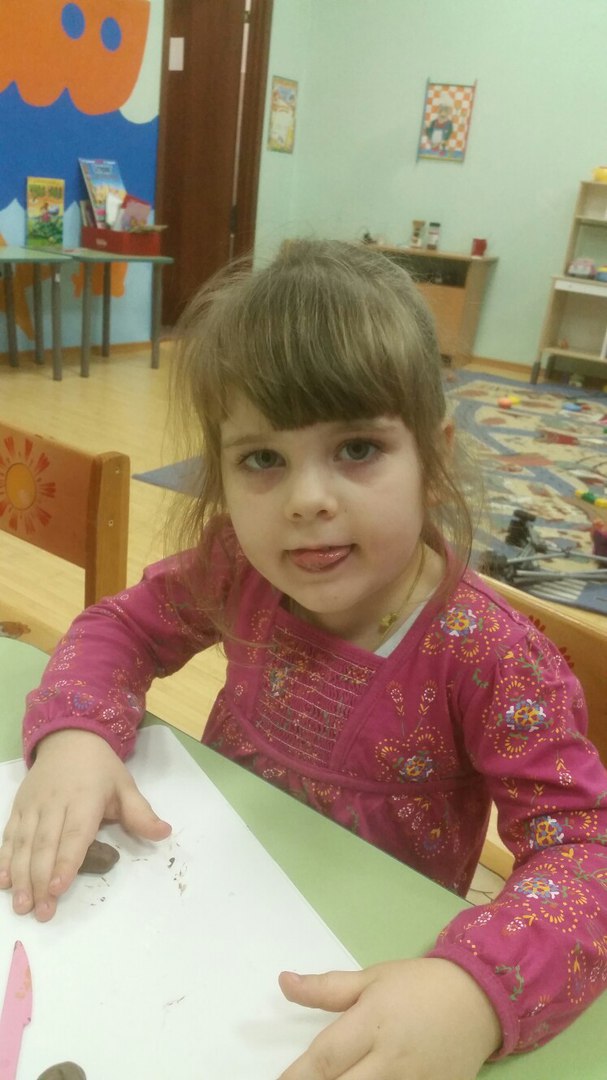 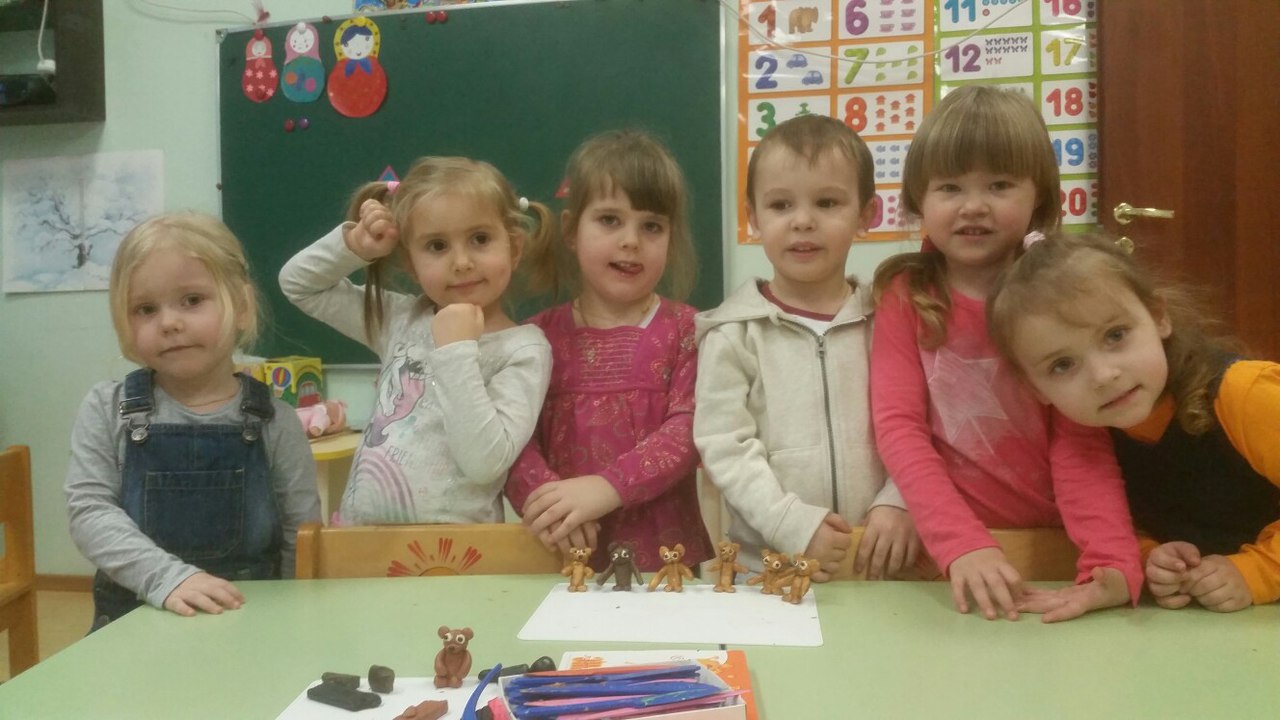 